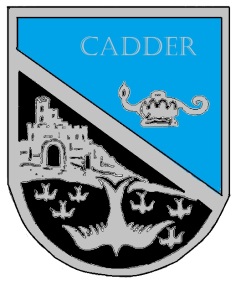 Cadder Primary SchoolPupil Council AgendaMeetings date: 27.09.18Present: Article 12: You have the right to an opinion and for it to be listened to and taken seriously.Article 15: You have the right to be with friends and join or set up clubs or organisations.Discussion pointsNotesActionPromote values within schoolBetter use of housesAOCB:AOCB:AOCB:Next Meeting:  Next Meeting:  Next Meeting:  